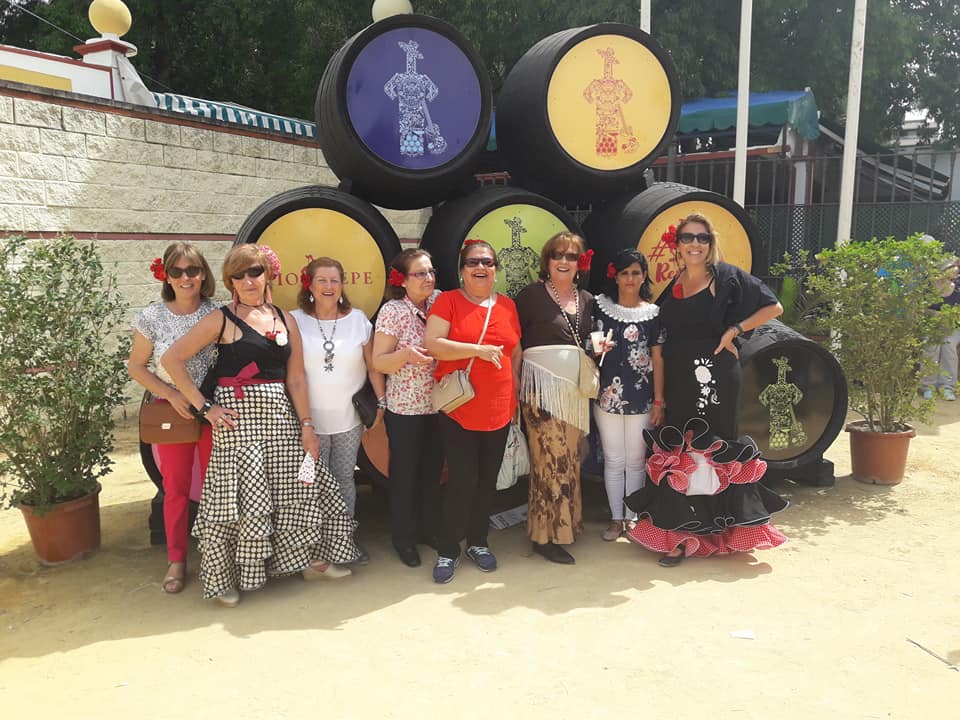 ---------------------------------------------------------------------------------------------------------------------------ESCRIBE LOS NOMBRES Y APELLIDOS QUE RECUERDES DE LAS PERSONAS DE LA FOTOESCRIBE  TODO LO QUE RECUERDES DE LA FOTO; VESTIDOS, COLORESSONRIE Y CANTA O ESCRIBE ATRÁS  LO QUE RECURDES DE LA CANCIÓN RESISTIRÉ